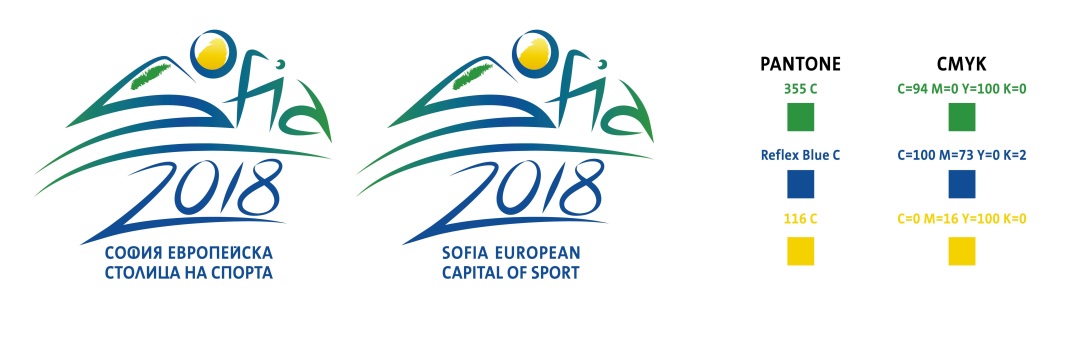 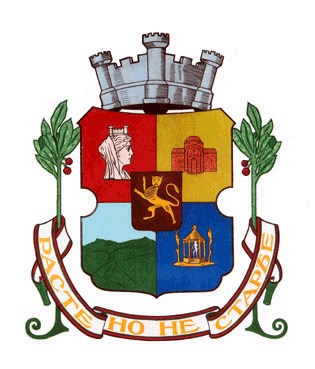 Направление “Култура, образование, спорт и превенция на зависимости”Дирекция „Превенция, интеграция, спорт и туризъм”отчетза реализирани спортни и младежки дейности, образователни проекти и програми, м. януари – м. декември 2017 годинаІ. Съдържателно и финансово отчитане на Годишен календарен план за 2017 година, утвърден с Писмо № СОА17-ВК66-213/1/.19.01.2017 г.Ученически игри 2016/2017 учебна година и учебна 2017/2018 – спорт футболУченическите игри/УИ/ са приоритетна дейност за дирекция ПИСТ в областта на физическото възпитание и спорта за учащи се. Съгласно Правилата за организиране и провеждане на УИ през учебната 2016/2017 г. „Организацията и координацията на състезанията във всички етапи от Ученическите игри се осъществява от Българска асоциация спорт за учащи /БАСУ/, със съдействието на МОН, ММС, Националното сдружение на общините в Република България (НСОРБ) и Българските спортни федерации.”Столична община има пряко отношение към два от етапите на игрите – Първи етап „Вътрешно-училищни  и общински състезания /за гр. София – районни/ и Четвърти етап – Финални състезания/ Републикански първенства по видове спорт/Първи етап – Районни първенства за 24 Районни администрации „Общинските състезания (за гр.София – районните) се организират от специалистите в  общините (районите) със съдействието на експертите от Столична община, дирекция „Превенция, интеграция, спорт и туризъм” за периода октомври 2016 г. – февруари 2017 година. Участници /възраст/: Първи етап – районни първенства: 1 262 отбора – 10 839 участници на   възраст 5-12 клас от столичните училища за 24 РАДейности и мерки в изпълнение на Правила за УИ		 1. Методическо съдействие и стриктна финансова политика по отношение на провеждане и организация на УИ в рамките на Първи /районен/ етап;	 2.  Обработване на постъпила документация от 24 РА		 3. Изготвяне на Писма за корекция на бюджет в дейност 714 „Спортни бази за спорт за всички” към Направление „Финанси и стопанска дейност”, дирекция „Финанси”;Втори етап /Областни състезание 6 групи, всяка от които включва IV районни администрации и състезания в 7 вида спортУчастници /възраст/: 475 отбора – 3 658 участникаТрети (зонален) етап – Градско първенство за град София в 8 вида спортСтолична община съдейства при осигуряването на спортна база, подпомага организацията на  БАСУ и СК «Левски – спорт за всички», осигурява охрана на състезанията по вид спорт, предоставя информация за спортна инфраструктура и възможности на СО за провеждане на УИ;Участници /възраст/:236 отбора – 1783 участникаЧетвърти (финален) етап – Републикански първенства по вид спорт, възрастова група и пол Постъпили са 31 докладни записки от 26 директори на столични училища /съответно на територията на 17 районни администрации/, относно участието и осигуряване на пътни и дневни на ученически отбори и ръководители в осем вида спорт - представители на град София във финалните състезания от УИ.  Отказ от участие във финалните състезания са декларирали  представителните отбори на 3 столични училища и съгласно Правилата право да представят София са добили заелите второ място в класирането отбори. Въз основа на 5 писма към дирекция «Финанси» за корекция на бюджета в дейност 714 «Спортни бази за спорт за всички», е осигурено финансирането на участието на представителните отбори на гр. София в Четвърти етап УИ, съгласно раздел VIII на Правила за организиране и провеждане на УИ 2016/2017 годинаКоординация на дейности със СК „Левски – спорт за всички” и БАСУ:      -  дирекция ПИСТ координира дейности за охрана, мерки за сигурност със съдействието на началник- сектор „охранителна полиция” и участва в провеждането на техническа конференция      - оказва съдействие при осигуряване на база, подпомага организацията на Втори етап и предоставя информация за налични ресурси на СО	Ученически игри за учебната 2017/ 2018 година Първи етап – Районни първенства – спорт футбол за 24 районни администрации – участници – 272 отбора – 3 135 участникаФинансов анализ за 2017 г. на база бюджет на дирекция ПИСТ:-  Заложени средства за ГКП за 2017 година   –  152  000  лв.     -  Разходвани средства за ГКП за 2017г.           –  148 797, 53 лв.     -  Реализирани икономии                                   –    1 422, 47 лв.Дейности и мерки в изпълнение на Постановление № 129 на Министерски съвет на предвидените в централния бюджет средства за подпомагане на физическото възпитание и спорта в детските градини и училищата за 2017 г.	През м.февруари след постъпване на писмо № СОА17 – ДИ05-375/ 13.02.2017 г. от РУО – София-град към МОН бе стартирана процедура за систематизиране на проекти от образователните институции:С писмо № СОА17-ДИ05-375/3/03.04.2017г. бе представена систематизираната информация на РУО – София – град към МОН от Столична община, съгласувана с  ПК за ДМС – писмо № СОА17-ДИ05-375/2/31.03.2017 г. Обобщаване и систематизиране на постъпилите проектни предложения включи 24 районни администрации, 373 училища и детски градини, 139 397 деца и  ученици.	Районни администрации с най-голям брой деца и ученици са „Люлин”, „Младост”, „Триадица”.	Считаме, че създадената организация от страна на дирекция ПИСТ е работеща по отношение на: Отчитане на паричните средства в приетата от 2016 година форма за финансов и съдържателен отчет, осъществяващ контрол и прозрачност при разходването им.Обучение и методическа подкрепа на експерти от районните администрации, административни ръководства на училища и детски градини за разработване и отчитане на проекти по 129 Постановление на МС		С Докладна записка № СОА17- ВК66-544/23.01.2017 година и анализ на отчетените дейности и средства през тази календарна година, дирекция ПИСТ представи пред заместник – кмет на СО, Началник на РУО – София – град – МОН, директор на дирекция „Вътрешен одит” и дирекция „Образование” най-често допускани грешки, проблеми, както и мерки за  ефективно използване на средствата за физическо възпитание и спорт. Потърсено бе съдействие от структурите, организирана беше работна среща с финансови експерти от  районите и експерти „Мл. дейности и спорт” на 15 02.2017 година.По предложение на 4 районни администрации /Подуяне, Младост, Студентски, Искър/ бяха организирани и работни срещи с директори на училища и детски градини. В резултат на тези дейности на дирекция „ПИСТ”, считаме че значителен процент от допусканите грешки и слабости е намален. В настоящия момент дирекцията обработва информацията от отчетите на проектите по 129 Постановление и ще представи цялостен анализ пред ПК за ДМС към СОС, както и пред РУО – София – град на МОН.ІІІ. Административно обслужване – организация и управление:Програмно финансиранеСъгласно Стратегия за развитие на физическото възпитание и спорта, приета с Решение № 7/12.01.2012г. на СОС и утвърдени Вътрешни правила на Дирекция ПИСТ, дейността на дирекция ПИСТ включва и административно и финансово управление на следните Програми:Административно обслужване на програмно финансиране на Общинската Програма за развитие на ФВС, която обхваща проекти за физ. възпитание и спорт в образователни институции, спортни клубове и младежки организации и проекти по Програма за развитие на детско-юношеския спорт;  Дейности и мерки в изпълнение на Решение № 200/06.04.2017 г. на СОС по Общинска Програма за развитие на физическото възпитание и спорта: 	- финансирани 115 проектни предложения по Програмен приоритет 1 от Програма за изпълнение на общинска стратегия за развитие на ФВС с общ бюджет 284 150 лв. въз основа на оценка от Експертна комисия, определена със Заповед № СОА17-РД91-100/07.03.2017 г. 	- финансирани 54 проектни предложения по Програмен приоритет 2 от Програма за изпълнение на общинска стратегия за развитие на ФВС с общ бюджет 158 498 лв. въз основа на оценка от Експертна комисия, определена със Заповед № СОА17-РД91-100/07.03.2017 г. 	- Съгласно т. 3 от Решението са пренасочени неусвоени финансови средства към Програма за ремонт на спортна инфраструктура – 20 000 лв. и към Програма за съфинансиране на спортни събития, форуми, кампании и инициативи под патронажа на Кмета на Столична община за 2017 година – 17 352 лв.Административно обслужване на Програма за ремонт на спортна инфраструктура;Във връзка с постъпили мотивирани становища от кметове на районни администрации са предприети административни процедури за утвърждаване на промени и актуализации по Програмата с Решение №343/22.06.2017 г. на СОС по т.3, както следва:Училищна спортна инфраструктура район Панчарево – 192 СУ „Христо Ботев” – средства за ремонт на физкултурен салон насочени за ремонт на училищен двор и спортни съоръжениярайон Слатина – средства за ремонт на физкултурен салон на 1 СУЧЕМ „Иван Вазов” насочени за ремонт на спортна база в 94 СУ Аварийни ремонти-  район Овча купел – средства за обезопасяване на ограда футболно игрище в ж,к. Овча купел 1, зад бл.526 – 5000 лв.-  район Студентски – средства за оградни пана на мини футболно игрище – 19 155 лв.- район Овча купел – средства за ремонт на спортна площадка в кв. Горна баня, кв. 70, съгласно писмо № СОА17-ВК08-15467/17.11.2017 г. от Кмет на район „Овча купел” и Докладна записка № СОА17-ВК66-7832/1/28.11.2017г до ПК за ДМС, пренасочени от ГКП; позиция Ученически игри 2017/2018 г.– първи етап-спорт „Футбол“ - 1780лв.-  Район „Овча купел“ – средства за ремонт на спортна площадка в жк. Овча купел 1, зад бл.526, съгласно Докладна записка № СОА17-ВК66-7832/1/28.11.2017г  пренасочени от Програма за съфинансиране на спортни събития, форуми, кампании и инициативи по патронажа на Кмета на Столична община с Докладна записка № СОА17-НЦ62-1269/1/10.11.2017 г. до г-жа Йорданка Фандъкова с положително становище и Докладна записка № СОА17-НЦ62-1269/2/28.11.2017 г. до ПК за ДМС - 3 256 лв. и одобрени с писмо № СОА17-НЦ-1269/3/ 07.12.2017 г. и писмо № СОА17-НЦ62-1269/3/07.12.2017 г. от ПК за ДМС.парк фитнес площадки и тенис маси-    район Овча купел – разширяване на площадка и дофинансиране на съоръжения – 12 000 лв.-    район Надежда и район Искър – промяна в локация на изграждане на парк фитнес площадки-  район Лозенец – промяна в броя на поставени тенис маси, съгласно Докладна записка № СОА17-ВК66-2174/35/24.07.2017 г. и насочване на средства в размер на 2360 лв. за спортна инфраструктура в 35 СУ „Добри Войников“-   район Изгрев – промяна в локацията на площадка за поставяне на тенис маси, съгласно писмо № СОА17-ВК66-2174/43/27.09.2017 г. от кмет на район ИзгревСъгласно писмо № СОА17-ВК08-10419/08.08.2017 г. от кмет на район Витоша, Докладна записка № СОА17-ВК08-10419/4//28.11.2017 г. до ПК за ДМС  и Писмо № СОА17-ВК08-10419/1/15.09.2017 г. до г-н Дончо Барбалов с оглед наличен финансов ресурс по Програми за развитие на Физическото възпитание и спорт е съгласувано насочване на средства за ремонт на туристически обект „хижа Боерица“ в размер на 32 645 лв. Финансирането е одобрено с писмо № СОА17-ВК08-10419/5/07.12.2017 г. от ПК за ДМС.Административно обслужване на Програма за съфинансиране на спортни събития, форуми, кампании и инициативи под патронажа на Кмет на СО;Утвърдена Програма за съфинансиране на спортни събития, форуми, кампании и инициативи под патронажа на Кмета на Столична община за 2017 година с Решение № 73/09.02.2017г. и Решение № 207/27.04.2017 г. на СОС- включени над 70 събития, съгласувани с отдел „Международна дейност и протокол“ и ПК за ДМС- 23 допълнително внесени докладни записки за включване на събития в Програмата;- оказано финансово съдействие на 28 събития, участия и инициативи през отчетния период;  - извършени над 100 съгласувателни процедури и осигурено логистично съдействие на над 45 събития;- извършен мониторинг на 15 събития;- с писмо № СОА17-ВК08-10419/1/1 15.09.2017 година- корекция на бюджета и насочени средства за ремонт на хижа „Боерица”- корекцията е извършена със Заповед и доклад от заместник – кмет Барбалов- с докладна записка № СОА17- ВК66-7832/2/01.12.2017 година е извършена корекция на бюджет за спешен авариен ремонт на площадка в район „Овча Купел”Административно обслужване на Програма за развитие на детско – юношеския спортДейности и мерки в изпълнение на Решение № 245/27.04.2017 г. по Програма за развитие на детско – юношеския спорт - финансирани 21 спортни клуба, развиващи индивидуален вид спорт – 120 000 лв.- финансирани 21 спортни клуба, развиващи колективни видове спорт – 280 000 лв. В края на календарната година предстои отчитане с Доклад до СОС на резултатите от финансираните проекти.Програмното финансиране, което се осъществява в Програмите в изпълнение на Стратегията за развитие на ФВС, включва: - разработване на документация, формуляри, програми, доклади и съгласувателни процедури;-  изготвяне на графици за мониторинг и кореспонденция с над 300 организации и структури;- провеждане на 6 работни срещи и консултации с над 350 участници – училища, детски градини, спортни клубове и НПО-  обобщаване и преглеждане на над 300 финансови и съдържателни отчети, информации и проектиПрез последните години дирекцията осъществява „отворени дни” за консултации при обявяване на сесия за програмно финансиране, както и методически информационни дни с указание за изпълнение на проектите. Считаме, че въведеният подход е ефективен и дава възможност за информираност, публичност и прозрачност в процедури и правила за кандидатстващите институции.4.Анализ на дейността на дирекция ПИСТ- дефицити и перспективи за развитие. Административен капацитет          Всяка година дирекция ПИСТ идентифицира, оценява, анализира и документира рисковете при осъществяване на своята дейност с цел постигане на стратегическите и оперативните цели на Общинската стратегия за развитие на физическото възпитание и спорта.            Съгласно изисквания за финансово управление и контрол през 2017 година поставихме за пореден път риск-регистър пред дирекция „Финанси”  с писмо № СОА17-ВК66-1919-15/28.03.2017 година.Като трайна тенденция се отчита стимулирането на спортните клубове за подкрепа и развитие на детско-юношеския спорт, разширяване обхвата на спортните клубове /индивидуални и колективни/ в олимпийски видове спорт, както и поставеният акцент върху масови събития и мащабни прояви, реализирани от Фондация „София- европейска столица на спорта”.           Един от най-важните стратегически приоритети на Общинската стратегия за развитие на физическото възпитание и спорта на СО е върху развитието на ученическия спорт, подпомагане дейността на детските градини в програми за двигателна активност на децата, както и стимулиране на младежки, студентски спортни инициативи, обхващане на рискови групи, на възрастни хора и възможност до свободен достъп до качествени спортни услуги.          По отношение на заложени цели и постигнати резултати представяме дейността на дирекцията като ефективна, съгласно вложените ресурси за спортни и младежки дейности /общо/ малко над 80 000 лева.          Като положителна тенденция представяме разработените от дирекцията Програми, които се реализират  целогодишно в партньорство с Национални Федерации и НСА „В. Левски” по волейбол, баскетбол и футбол.Графичен анализ на дейността на дирекцията:реализирани 388 дейности и обхванати 267 организации/структури:Изключителен интерес и популярност имат две инициативи на дирекцията през последните години- конкурсите „Нашият училищен спортен празник” и „Младежки свят и доброволчество”. В рамките на 2017 година бяха подкрепени и финансирани училищни спортни празници и младежки инициативи.По отношение на административно обслужване, въпреки сравнително ограничен щатен ресурс дирекцията обхваща разнообразни дейности и актуализира правила на програмите, разработва и анализира училищна спортна инфраструктура, участва в над 20 комисии, администрира 5 програми,които обхващат всички приоритети в Стратегията за развитие на физическото възпитание и спорта.    Дирекция ПИСТ разработи правила и наредби за стипендии на ученици, за материални награди на учители, за 3 вида програмно финансиране, за анализ и мониторинг на общинска спортна инфраструктура, за информираност и публичност на граждани и обществени организации.   Изключително висока оценка за дейността на дирекцията и нейният административен капацитет бе дадена на последната научна конференция от преподаватели на НСА „В. Левски”, както и на научен доклад, представящ анализ на общинската политика на Международен конгрес на НСА през м. декември 2017 година.